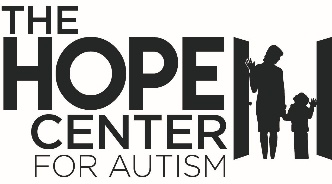 Application for Employment							Today’s date ______________Please PrintName: ____________________________________________________________Social Security Number: __________________	Application Date: _________Present Address: ______________________________________________________________________________________________________________________________Phone: (     )__________________		Alt Phone: (     )____________________Email Address: _________________________________________________________Have you ever been employed by the School Board of Martin County?   Yes    NoHave you ever worked for the School Board of Martin County under a different name?Yes        No		If yes, name: ________________________________________When are you available to start work? _____________________________________Are you eligible to work in the United States?    Yes       NoCheck positions for which applying in order of preference by sequence (1,2,3, etc.)___ Full Time		___ Part Time	 	___ AftercareThe Hope Center is required by law to conduct a criminal background check on every new employee.  Please note that disclosure of prior criminal history will not automatically bar employment.  However, if this section is not truthfully completed, you may be recommended for dismissal from employment, regardless of when falsification is determined.Arrest/Revocation RecordHave you ever been convicted, found guilty, entered a plea of nolo contendere (no contest), or had adjudication withheld in a criminal offense other then a minor traffic violation (DUI is not a minor traffic violation); or are there any criminal charges now pending against you?   Yes     NoSealed or expunged records must be reported pursuant to s.943.058, FS.  Failure to answer this question accurately could cause denial of employment.  A Yes or No answer is required by Florida Law.  If you check the Yes box, you must give information for each charge.  Please attach a separate piece of paper if you need more space.Have you ever been convicted of a crime or received a penalty from a judge or another law enforcement agency?						Yes	NoHas a penalty or conviction ever been withheld or delayed or has probation been required as the result of your being arrested?					Yes	NoDo you currently have charges pending as a result of an arrest?	Yes	NoHas your driver’s license ever been suspended or revoked?		Yes	NoHave you been found guilty of a traffic violation or infraction in the last 5 years?									Yes	NoDo you have a valid Florida Driver’s License?			Yes	NoNumber: _______________________________________What is the employment status with your last or current employer?Employed	Resigned	Terminated	On Leave	Suspended	FurloughedEmployment HistoryPlease give accurate, complete full-time employment history for the past three years.1. Company Name: _________________________	         Telephone: _______________Address: ________________________________________________________________Name of Supervisor: _____________________	Employment Dates: _____________Job Title and Description: __________________________________________________Ending Salary: ______________ Reason for Leaving: ____________________________2. Company Name: _________________________	         Telephone: _______________Address: ________________________________________________________________Name of Supervisor: _____________________	Employment Dates: _____________Job Title and Description: __________________________________________________Ending Salary: ______________ Reason for Leaving: ____________________________3. Company Name: _________________________	         Telephone: _______________Address: ________________________________________________________________Name of Supervisor: _____________________	Employment Dates: _____________Job Title and Description: __________________________________________________Ending Salary: ______________ Reason for Leaving: ____________________________				ReferencesThree references will be required for any candidate to be eligible for employment.  Please identify 3 references for The Hope Center to contact.  Please alert your references to the possibility of a reference check phone call. Please do NOT contact my current employer.Reference 1Reference name _______________________________________________________Company ___________________________________________________________Phone number ______________________________ Email Address ___________________________________________________Type of reference: Personal    Professional Reference 2Reference name _______________________________________________________Company ___________________________________________________________Phone number ______________________________ Email Address ___________________________________________________Type of reference: Personal    Professional Reference 3Reference name _______________________________________________________Company ___________________________________________________________Phone number ______________________________ Email Address ___________________________________________________Type of reference: Personal    Professional Non-Discrimination NoticeThe Hope Center complies with and fully supports the Americans With Disabilities Act.  We will make reasonable accommodations to any impairment an applicant might have that would make it difficult for that applicant to apply for employment with us.  Each applicant will be evaluated on the basis of his/her ability, and no one asking for such accommodations will be discriminated against in any way.It is the policy of The Hope Center not to discriminate on the basis of religion, race, national origin, color, sex, age, marital status, parental status, or handicap.  Discrimination is prohibited in the recruiting, hiring, assigning, promoting, paying, demoting or the dismissing of employees of The Hope Center.  Applicants for employment who feel they have been discriminated against may follow the grievance procedure listed in The Hope Center Policies and Procedures.It is the policy of The Hope Center to provide a workplace free from tensions created by harassing remarks about one’s ethnic background, religion, race, sex, marital status, age or disability.  Although we have a separate policy on sexual harassment, we restate that no sexual harassment will be tolerated in this company.  Anyone engaging in harassment who is in violation of this policy will be subject to severe disciplinary measures up to, and including, termination for the first offense.  Violations of this policy should be immediately reported to your supervisor or the Director.  No one will be retaliated against for reporting a violation of this policy or for exercising any other rights accorded by law.AgreementI certify that I have answered each and every section of this application truthfully and completely.  I understand that any incomplete or false information on this application may be just cause for rejection of my application for employment or dismissal in the event this application results in my employment.  If employed, I agree to abide by the rules and regulations as set forth by The Hope Center as necessary to the proper conduct of its business._______________________________	________________________________      Signed					    DateName and Location of SchoolCourse of StudyNumber of years completedDid you graduate?DateDegree of DiplomaHigh School/Trade SchoolVocational/TechnicalSchoolCollege/UniversityCity Where ArrestedStateDate of ArrestCharge(s)Dispositions